APPLICANT INFORMATIONVOLUNTEER APPLICATION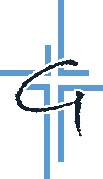 VOLUNTEER EXPERIENCE-1-VOLUNTEER EXPERIENCE (Continued)CRIMINAL HISTORY-2-PERSONAL REFERENCES:APPLICANT STATEMENT(Read and Sign Below)I certify that this volunteer application was completed by me and that all of the information on this application is true and correct to the best of my knowledge. I understand that any falsification, misrepresentation, or omission of facts called for herein will result in my disqualification from further consideration as a volunteer. I understand that this volunteer application is not valid without my signature.CHURCH MUTUAL INSURANCE COMPANY AND HERMES SARGENT BATES WISH TO POINT OUT THAT NO WARRANTY ATTACHES TO THESE DOCUMENTS, AND IN FACT, THESE DOCUMENTS MAY NOT BE APPROPRIATE FOR THE SPECIFIC NEEDS OF A PARTICULAR ENTITY. THESE DOCUMENTS ARE NOT A SUBSTITUTE FOR GOOD PRACTICE, PROPER SUPERVISION, AND DILIGENT OVERSIGHT AND CONTROL. THERE IS NO GUARANTEE THAT THESE DOCUMENTS WILL PROTECT ANY FACILITY THAT CHOOSES TO USE THEM. BEFORE USING THESE DOCUMENTS  OR  ANY  SIMILAR  DOCUMENTS, YOU  SHOULD  CONSULT  WITH  YOUR  OWN  ATTORNEY  TO  MAKE  CERTAIN  THAT THEDOCUMENT YOU EVENTUALLY USE IS CORRECT AND CURRENT UNDER THE LAW OF YOUR PARTICULAR JURISDICTION AND THAT THE DOCUMENT MEETS YOUR NEEDS FOR YOUR PARTICULAR SITUATION.FM:S873 (Rev. 1-2012) HSB	-3-Name (Last)	(First)	(Middle)	DateName (Last)	(First)	(Middle)	DateAddress	City	State	ZIP CodeAddress	City	State	ZIP CodeTelephone	Alternate Telephone	Best Contact Time	E-Mail AddressTelephone	Alternate Telephone	Best Contact Time	E-Mail AddressVolunteer Position Considering	AvailabilityFull-Time	Part-Time	TemporaryVolunteer Position Considering	AvailabilityFull-Time	Part-Time	TemporaryWhat Hours Are You Available to Work?What Hours Are You Available to Work?In Case of Emergency Notify	TelephoneName of Nearest Relative	TelephoneHave you ever volunteered in the past?Yes	NoHave you ever volunteered in the past?Yes	NoHave you ever volunteered in the past?Yes	NoJob Position	Supervisor	Start Date	End DateJob Position	Supervisor	Start Date	End DateJob Position	Supervisor	Start Date	End DateJob Position	Supervisor	Start Date	End DateJob Position	Supervisor	Start Date	End DateJob Position	Supervisor	Start Date	End DateSpecial Interests and HobbiesSpecial Interests and HobbiesSpecial Interests and HobbiesDo you have your own transportation?Yes	NoValid Driver's License?Yes	NoDL #:  	Liability Insurance? Yes	NoHow many hours per week are you available to volunteer?	Days 		Evenings 		Weekends  	How many hours per week are you available to volunteer?	Days 		Evenings 		Weekends  	How many hours per week are you available to volunteer?	Days 		Evenings 		Weekends  	Can you make a one-year commitment to this volunteer role?Can you make a one-year commitment to this volunteer role?Can you make a one-year commitment to this volunteer role?Why would you like to volunteer as a worker with children and/or youth?Why would you like to volunteer as a worker with children and/or youth?Why would you like to volunteer as a worker with children and/or youth?What qualities do you have that would help you work with children and/or youth?How were you parented as a child?How do you discipline your own children?Have you ever been charged, convicted of, or pled guilty to a crime, either a misdemeanor or a felony (including but not limited to drug-related charges, child abuse, other crimes of violence, theft, or motor vehicle violations)?	Yes	NoIf yes, please explain fully:Have you ever been exposed to an incident of child abuse or neglect?	Yes	NoWould you be available for periodic volunteer training sessions?	Yes	NoHave you ever been convicted of a criminal offense? Check One:	Yes	NoDo you currently have any criminal actions pending in which you are the Defendant? (Not Applicable to California Applicants) Check One:	Yes	NoAre you currently on probation or parole? Check One:	Yes	NoIf you answered "Yes" to any of the above questions, please explain the nature of the offense and provide the date of the offense and the county and state in which it occurred?Name	Address	Phone	Occupation	RelationshipName	Address	Phone	Occupation	RelationshipName	Address	Phone	Occupation	RelationshipPrint NameSignature	Date